$55,000.00FIEDLER – OLSON18 1ST AVE EAST, GLENHAMGLENHAM ORIGINAL PLAT 6 BLOCK 2RECORD #6602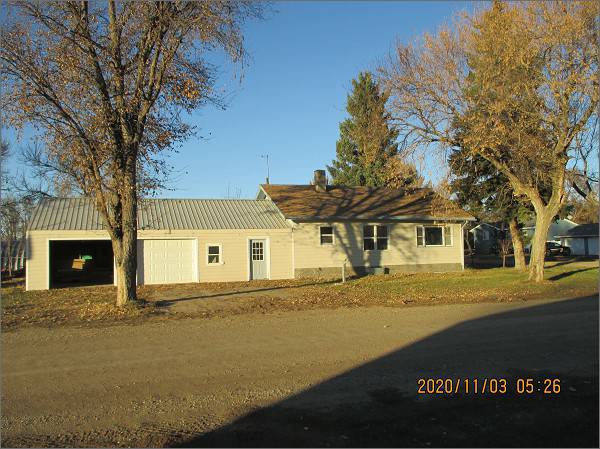 LOT SIZE 50’ X 140’                                                TOTAL LIVING 928 SQ FTSINGLE FAMILY – 1 STORY                                   BASEMENT 928 SQ FTFAIR CONDITION & QUALITY                              ATT. GARAGE 960 SQ FTBUILT IN 1950                                                        6 FIXTURES 1 ROUGH-IN2010; ATTACHED GARAGE $6,000                    10’ X 10’ UTILITY SHEDSOLD ON 10/20/20 FOR $55,000                      2017; NEWER WINDOWS                   ASSESED IN 2020 AT $50,350                             CEMENT BOARD SIDINGSOLD ON 8/28/08 FOR $25,000ASSESSED IN 2014 AT $22,860	RECORD #6602